PÍSEMNÁ INFORMACEpro 2. zasedání zastupitelstva kraje  - 25. 2. 201434)nZpráva o činnosti Výboru kontrolního Zastupitelstva Libereckého kraje za rok 2013Zpracoval:	Mgr. Petra Řepíková, vedoucí odboru kontroly,tajemník Kontrolního výboru Zastupitelstva Libereckého krajePředkládá:	Ing. František Pešek, předseda Kontrolního výboru Zastupitelstva Libereckého kraje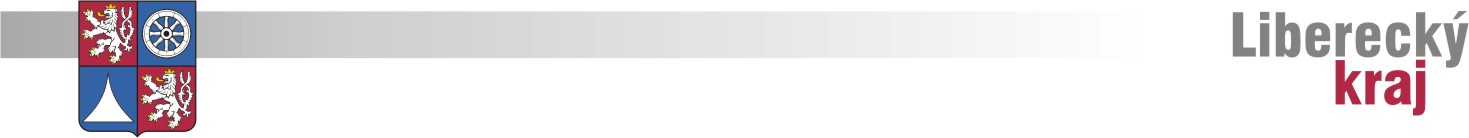 Výbor kontrolní Zastupitelstva Libereckého krajeZpráva o činnosti Výboru kontrolního Zastupitelstva Libereckého kraje za rok 2013V souladu s ustanovením „Jednacího řádu výborů Zastupitelstva Libereckého kraje“ předkládá předseda Výboru kontrolního „Zprávu o činnosti Výboru kontrolního Zastupitelstva Libereckého kraje za rok 2013“.Výbor kontrolní Zastupitelstva Libereckého kraje (dále jen „KV“) byl zřízen dle ustanovení § 35 odst. 2 písm. p), §  § 78 zákona č. 129/2000 Sb., o krajích (krajské zřízení), ve znění pozdějších předpisů, usnesením Zastupitelstva Libereckého kraje (dále jen „ZLK“) č. 23/IV/12/ZK dne 27. 11. 2012. Deset členů KV bylo zvoleno na jednání ZLK dne 18. 12. 2012 (usnesení č. 38/IV/12/ZK). Dne 29. 1. 2013 (usnesení č. 9/13/ZK) byl zvolen do KV jedenáctý člen KV. Členové KV si na svém prvním zasedání dne 17. 1. 2013 zvolili místopředsedu KV (usnesení KV č. 01/13/2). Seznam členů KV:Kontrolní výbor Zastupitelstva Libereckého kraje jedná v souladu se schváleným „Jednacím řádem výborů Zastupitelstva kraje“, postavení KV a předmět činnosti je upraven „Statutem Výboru kontrolního“. V roce 2013 zasedal Kontrolní výbor Zastupitelstva Libereckého kraje celkem jedenáctkrát. Všechna zasedání výboru se uskutečnila v budově KÚ LK a výbor byl vždy usnášeníschopný. V roce 2013 bylo přijato celkem 76 usnesení.Přehled uskutečněných zasedání Kontrolního výboru Zastupitelstva Libereckého kraje v roce 2013 :Přehled účasti na zasedáních Kontrolního výboru Zastupitelstva Libereckého kraje za I. pololetí 2013:x Dne 29.1.2013  na zasedání ZLK (usnesení č. 9/13/ZK) byl zvolen pan Pavel Felgr jako jedenáctý člen KV.Přehled účasti na zasedáních Kontrolního výboru Zastupitelstva Libereckého kraje za II. pololetí 2013:Jednání KV jsou veřejnosti přístupná, pozvánky na jednotlivá jednání KV jsou uveřejňovány vždy nejpozději 14 dnů před termínem jednání na webových stránkách Libereckého kraje, členům KV jsou pozvánky rovněž zasílány v elektronické podoběProgram jednání KV a materiály k projednání jsou zasílány členům KV nejpozději 10 dnů před termínem jednání KV a to v elektronické podobě. Zcela výjimečně byly některé materiály členům KV předkládány před jednáním v tištěné podobě.  Zprávy pracovní skupiny jsou členům KV zasílány v elektronické podobě ve stanovené lhůtě. Zápisy z jednání KV jsou po odsouhlasení a podpisu ověřovateli zápisu a předsedou KV zveřejněny na webových stránkách Libereckého kraje a jsou rovněž zasílány členům KV v elektronické podobě. Přijatá usnesení KV jsou po odsouhlasení předsedou KV a po jeho podpisu zveřejněny na webových stránkách Libereckého kraje a zaslány členům KV v elektronické podobě.Kontrolní výbor Zastupitelstva Libereckého kraje v roce 2013 projednával tato témata: Stanovení typických postupů při kontrole plnění usnesení přijatých orgány Zastupitelstva LK,Kontrola usnesení z minulého zasedání Kontrolního výboru Zastupitelstva LK,Kontrola plnění usnesení RK, mRK,Kontrola plnění usnesení Zastupitelstva LK,Kontrola usnesení ostatních výborů Zastupitelstva LK,Návrh Statutu Kontrolního výboru Zastupitelstva LK,Informace ke „Zprávě o projektu IP1“,Stanovisko Kontrolního výboru Zastupitelstva LK ke Zprávě o projektu IP 1,Stanovisko Kontrolního výboru Zastupitelstva LK k Protokolu ze ZZS LK,Výzva od neziskové organizace Oživení k vymáhání škody před promlčením nároku,Užívání služebního vozidla Bc. Zuzanou Kocumovou,Návrh novely zákona o krajích, zákona o obcích a zákona o hl. městě Praze,Diskuse na téma „IP 1“,Forenzní audit provedený na PO ZZS LK,Závěry forenzního auditu v příspěvkové organizaci Zdravotnická záchranná služba Libereckého kraje (zde se členové KV zúčastnili otevřeného semináře pořádaného Výborem zdravotnictví, jež byl určen zastupitelům, členům KV a veřejnosti),Návrhy termínů a časů zasedání KV na příslušné pololetí, aktualizace termínů zasedání a plánů činnosti.Bližší informace o tématech projednávaných v roce 2013 na jednotlivých zasedáních KV:1. zasedání Kontrolního výboru Zastupitelstva Libereckého kraje dne 17. 1. 20131.1. Schválení tajemníka Kontrolního výboru Zastupitelstva LK na návrh ředitele KÚ LK – na návrh ředitele KÚ LK pana Mgr. René Havlíka byla tajemníkem KV schválena paní Mgr. Petra Řepíková (vedoucí odboru kontroly KÚ LK). 1.2. Volba místopředsedy Kontrolního výboru Zastupitelstva LK- na návrh předsedy KV byl zvolen místopředsedou KV pan Antonín Lízner.1.3. Seznámení s Jednacím řádem Kontrolního výboru Zastupitelstva LK - Členové KV vyslovili souhlas s tím, aby zasedání KV byla veřejná.  Přítomní členové souhlasili s vyloučením veřejnosti v těch případech, kdy se budou projednávat materiály, které by mohly mít dopad na porušení ochrany osobních údajů. Členové výboru projevili souhlas s navrženými úpravami, které byly vesměs formálního rázu, ale s ohledem na specifickou činnost Kontrolního výboru jednohlasně doporučili doplnit klauzuli ke článku II., odst. 4. o text:V případě, že by při projednávání bodů schváleného programu mohlo dojít ke kolizi s ustanoveními Zákona o ochraně osobních údajů, je oprávněn řídící jednání na nezbytně nutnou dobu z jednání vykázat přítomnou veřejnost. Diskuse proběhla i u bodu III odst. č. 8, který se týkal přijetí usnesení výboru, kdy k přijetí usnesení je třeba nadpoloviční většiny všech členů výboru. Členové výboru vyjádřili názor, že by bylo vhodnější, aby k přijetí usnesení bylo třeba nadpoloviční většiny pouze přítomných členů výboru.1.4. Stanovení typických postupů při kontrole plnění usnesení přijatých orgány Zastupitelstva LK - Pan Ing. Drda a pan Lízner sdělili ostatním členům KV typické postupy, podle kterých pracoval KV v předchozím volebním období s tím, že se např. velmi osvědčilo stanovení dvoučlenných pracovních skupin, které ostatním členům KV vždy podrobně přednesly své poznatky a svá zjištění týkající se kontrol plnění usnesení z mRK, RK a ZK a ostatních výborů. Členové KV si navzájem vyměnili zkušenosti a  stanovili si typické kontrolní postupy,  podle kterých budou postupovat ustanovené pracovní skupiny.1.5. Návrh termínů zasedání KV v prvním pololetí roku  plánu činnosti KV – byly navrženy termíny zasedání KV na I. pololetí 2013 s tím, že zasedání KV budou vždy ve čtvrtek, dále byly navrženy pravidelné body jednání: Zahájení, Kontrola usnesení z minulého zasedání KV, Kontrola plnění usnesení RK a mRK, Kontrola plnění usnesení Zastupitelstva LK, Kontrola usnesení ostatních výborů Zastupitelstva LK, Diskuse, Usnesení a Závěr.2. zasedání  Kontrolního výboru Zastupitelstva Libereckého kraje dne 14. 2. 20132.1. Pracovní skupina seznámila ostatní členy KV se svým stanoviskem a jednotlivými drobnými zjištěními týkající se usnesení mRK, RK, ZK a ostatních výborů ZK. Členové KV konstatovali, že jednotlivá usnesení ZK nevykazují formální, věcné, ani termínové nedostatky a předsedovi KV uložili zajistit doplňující informace k některým kontrolovaným usnesením RK.2.2. Členové KV vyslovili v rámci diskuse požadavek zjistit, jak byl vybrán dodavatel energetického auditu pro Nemocnici s poliklinikou Česká Lípa a zda bylo vypsáno výběrové řízení na zpracovatele nové realizační projektové dokumentace na Nemocnici s poliklinikou Česká Lípa. 2.3. Členové KV diskutovali nad návrhem Statutu KV s tím, že konečná verze bude projednána na březnovém zasedání KV.3. zasedání  Kontrolního výboru Zastupitelstva Libereckého kraje dne  21. 3. 20133.1. Předseda KV podal členům KV informaci o diskusi, která byla vedena na úrovni předsedů zastupitelských klubů a týkala např. sjednocení formální a věcné stránky pořizovaných zápisů ze zasedání jednotlivých výborů Zastupitelstva LK a návrhu „univerzálního statutu výborů“, který bude předložen ke schválení na zasedání ZLK dne 26. 3. 2013. Mezi členy KV následně proběhla na dané téma diskuse. V diskusi dále vystoupil pan Pavel Felgr s dotazem, zda se v budoucnu neuvažuje v rámci zpřehlednění pořizovaných doslovných zápisů ze zasedání ZLK s možností využití speciální techniky, kterou disponuje  TUL. TUL by mohla tuto techniku předvést například v rámci provedení průzkumu prostor, ve kterých zasedá ZLK a např. z jednoho zasedání ZLK udělat zkušební nahrávku, která by samozřejmě byla bezplatná. Pokud by se na základě provedené zkušební nahrávky ukázalo, že je možné takto zápisy ze zasedání ZLK pořizovat, pak by se současné zápisy mohly nahradit těmi doslovnými. Doslovné by měly tu zásadní výhodu, že by nebylo potřeba hledat, například v kolikáté minutě se asi mluvilo o tom kterém bodu, ale pomocí fulltextového vyhledávání v PDF formátu by si každý mohl najít jakoukoliv slovní frázi, která jej zajímá (např. rozpočtová změna) a za výrazně kratší čas by se pak dotyčný dostal k potřebné informaci.3.2. Pracovní skupina kontrolního výboru provedla podrobnou kontrolu předložených materiálů a usnesení ze zasedání mRK, RK, ZK a ostatních výborů ZK. KV požádal prostřednictvím předsedy KV o doplňující informace k některým usnesením RK.3.3. Pracovní skupina a i další členové KV upozornili na usnesení č. 138/13/RK ze dne 5. 2. 2013 ve kterém je uloženo  Mgr. Petru Tulpovi, členu rady kraje – zaslat panu Petráčkovi písemnou informaci o tom, jakou výši náhrady obdržel pan ing. Kroutil od LK za dobu, kdy byl přerušený jeho pracovní poměr, z jakých prostředků mu byla náhrada poskytnuta, z jakých zdrojů bude jeho mzda vyplácena, zda zasedala k tomuto i škodní komise.  Členové KV v návaznosti na výše uvedené usnesení požádali pana předsedu KV o zajištění těchto doplňujících informací a rovněž vyslovili požadavek na seznámení se „Zprávou o projektu IP 1“, kterou vypracoval pan Ing. Kroutil. 3.4. Členové KV konstatovali, že usnesení výborů jsou věcně i formálně bez nedostatků. Zároveň poukázali na značně nevyrovnanou kvalitu zápisů a nejednotnou formu. Členové KV pověřili předsedu, aby projednal s odpovědnými pracovníky úřadu proškolení tajemníků k této problematice s cílem sjednocení formy.3.5. Kontrolní výbor po projednání vzal na vědomí „Návrh statutu výborů Zastupitelstva Libereckého kraje“.4. zasedání  Kontrolního výboru Zastupitelstva Libereckého kraje dne 25. 4. 20134.1. Na základě požadavků z březnového zasedání KV se členové KV seznámili se „Zprávu o projektu IP 1“, kterou vypracoval pan Ing. Kroutil, dále přítomní členové KV vyslechli stanovisko pana Ing. Kroutila (pan Ing. Kroutil seznámil členy KV s „kauzou IP 1“ a s dalšími souvislostmi, jež se dané kauzy dle jeho názoru týkají např. výpověď z pracovního poměru, rozsudky soudu, šetření PČR apod.). V rámci projednávaného bodu vystoupil se svým příspěvkem pan Mgr. Petr Tulpa, člen rady kraje - řízení sociálních věcí, pan Petráček (bývalý člen rady kraje pro sociální věci) a další členové KV. Po dlouhé diskusi přijal KV usnesení s tím, že další projednání Zprávy o projektu IP 1 vypracované panem Ing. Miroslavem Kroutilem a opatřené komentářem zaměstnanců odboru sociálních věcí KÚ LK a projednání oprávněnosti uzavření dohody o narovnání, KV přesune na následující zasedání Kontrolního výboru Zastupitelstva Libereckého kraje.4.2. Pracovní skupina kontrolního výboru provedla podrobnou kontrolu předložených materiálů a usnesení ze zasedání mRK, RK, ZK a ostatních výborů ZK. KV požádal prostřednictvím předsedy KV o doplňující informace k některým usnesením RK.4.3. Kontrolní výbor Zastupitelstva Libereckého kraje po projednání schválil „Statut Výboru kontrolního Zastupitelstva Libereckého kraje“.4.4. Kontrolní výbor Zastupitelstva Libereckého kraje po projednání schválil návrh termínů zasedání KV na II. pololetí   návrh pravidelných bodů jednání ve druhém pololetí roku 2013.4.5. Kontrolní výbor Zastupitelstva Libereckého kraje po projednání schválil, aby se ověřovateli zápisů z jednotlivých zasedání Kontrolního výboru Zastupitelstva Libereckého kraje stali ti členové kontrolního výboru, kteří budou schváleni jako pracovní skupina pro přípravu materiálů na dané zasedání KV. 5. zasedání  Kontrolního výboru Zastupitelstva Libereckého kraje dne 23. 5. 20135.1. Kontrolní výbor Zastupitelstva Libereckého kraje se opětovně zabýval „Zprávou o projektu IP 1“ a s tím souvisejícími materiály (např. informace o proběhlé kontrole FÚ, o podání trestního oznámení na PČR, apod.) Po dlouhé diskusi ve které vystoupili se svým stanoviskem kromě členů KV i např. paní Mgr. Kadlecová (předsedkyně Výboru sociálních věcí), pan Bc. Strouhal, pan Ing. Kroutil a po projednání předložených materiálů přijal KV usnesení, ve kterém uložil předsedovi Kontrolního výboru Zastupitelstva Libereckého kraje panu Ing. Františku Peškovi, aby na nejbližším zasedání Zastupitelstva Libereckého kraje požádal ZK o odložení termínu splnění úkolu ve věci IP  to do doby ukončení všech šetření orgány státní správy. Dále Kontrolní výbor Zastupitelstva Libereckého kraje po projednání předložených materiálů uložil předsedovi Kontrolního výboru Zastupitelstva Libereckého kraje panu Ing. Františku Peškovi, aby na nejbližším zasedání Zastupitelstva Libereckého kraje požádal ZK o odložení termínu splnění úkolu ve věci vyšetření případného možného vzniku škody způsobené LK v důsledku výpovědi dané panu Ing. Kroutilovi a v návaznosti na dohodu o narovnání č.OLP/3739/2012, a to do doby ukončení šetření orgány státní správy.5.2. Kontrolní výbor Zastupitelstva Libereckého kraje po projednání vzal na vědomí Protokol z provedené kontroly u PO ZZS LK č. j. OK-23/13-po námitkách a doporučil, aby zjištěné nedostatky uvedené v protokolu byly řešeny odborem zdravotnictví KÚ LK a dále vzal na vědomí informaci o následné kontrole u PO ZZS LK, která bude provedena odborem kontroly KÚ LK v termínu do 31. 7. 2013. KV po projednání dal ke zvážení RK možnost provedení nezávislého auditu na PO ZZS LK.5.3. Pracovní skupina kontrolního výboru provedla podrobnou kontrolu předložených materiálů a usnesení ze zasedání mRK, RK, ZK a ostatních výborů ZK. KV požádal prostřednictvím předsedy KV o doplňující informace k některým usnesením RK.6. zasedání  Kontrolního výboru Zastupitelstva Libereckého kraje dne 20. 6. 20136.1. Předseda KV informoval přítomné členy KV o splnění úkolu, který mu byl uložen na květnovém zasedání KV. Předseda KV sdělil členům KV, že na květnovém zasedání ZK požádal Zastupitelstvo Libereckého kraje o odložení termínu splnění úkolu daného Kontrolnímu výboru Zastupitelstva Libereckého kraje usnesením Zastupitelstva Libereckého kraje č. 127/13/ZK  a to do doby ukončení šetření všemi orgány státní správy.6.2. Pracovní skupina kontrolního výboru provedla podrobnou kontrolu předložených materiálů a usnesení ze zasedání mRK, RK, ZK a ostatních výborů ZK. KV požádal prostřednictvím předsedy KV o doplňující informace k některým usnesením RK a ZK.6.3. V bodu „Diskuse“ se členové KV obrátili na přítomného pana Ing. Kroutila a dotazy na vývoj IP 1. Pan Ing. Kroutil přítomným členům výboru sdělil, že předal státnímu zástupci svoji „Zprávu o projektu IP 1“ a ten ji dále postoupil PČR. Dále sdělil, že o dalších krocích ze strany orgánů státní správy nemá jiné informace. 7. zasedání  Kontrolního výboru Zastupitelstva Libereckého kraje dne 22. 8. 20137.1. Pracovní skupina kontrolního výboru provedla podrobnou kontrolu předložených materiálů a usnesení ze zasedání mRK, RK, ZK a ostatních výborů ZK. KV požádal prostřednictvím předsedy KV o doplňující informace k některým usnesením RK.7.2. V bodu „Diskuse“ vystoupil pan ing. Kroutil, který po udělení slova seznámil přítomné členy výboru s dopisem, který zaslal řediteli KÚ LK panu Mgr. René Havlíkovi a v němž upozornil pana ředitele KÚ LK na možnost a popřípadě i na povinnost vymáhat možnou vzniklou škodu. Dále členy KV seznámil se stanoviskem ředitele KÚ LK, které mu bylo zasláno a požádal je o jejich názor k dané problematice. KV se shodl na společném stanovisku, aby vyjádření k dopisu pana Ing. Kroutila bylo ponecháno do doby, než budou KV známy všechny výsledky šetření od příslušných orgánů státní správy, které se zabývají touto problematikou (respektive, které šetří kauzu IP  další věcí s tím související). 8. zasedání  Kontrolního výboru Zastupitelstva Libereckého kraje dne 19. 9. 20138.1. Pracovní skupina kontrolního výboru provedla podrobnou kontrolu předložených materiálů a usnesení ze zasedání mRK, RK, ZK a ostatních výborů ZK.8.2. V bodu „Diskuse“ vystoupil pan ing. Kroutil, který po udělení slova vznesl dotaz k přítomným členům KV, a to zda: „KV kontroloval porušení Kontrolního řádu a Spisové služby při pokusu Krajského úřadu, zatajit Kontrolní protokoly SOC 28/10 a SOC 15/11 z roku  2011. Po diskusi Kontrolní výbor Zastupitelstva Libereckého kraje uložil předsedovi KV požádat ředitele KÚ LK pana Mgr. René Havlíka, aby oddělení interního auditu prověřilo, jak byl dodržen Kontrolní řád KÚ LK (článek „Nakládání s protokoly“), a to v souvislosti s distribucí dvou protokolů z kontrol provedených v rámci projektu IP1   (protokolu SOC 28/10 a SOC 15/11) a jak byly tyto dva zmiňované protokoly evidovány ve spisové službě.8.3. Předseda KV v rámci probíhající diskuse informoval členy KV o požadavku klubu KSČM, který klub vznesl na srpnovém zasedání ZK a jež se týkal odvolání statutární náměstkyně hejtmana Bc. Zuzany Kocumové.9. zasedání  Kontrolního výboru Zastupitelstva Libereckého kraje dne 24. 10. 20139.1. Pracovní skupina kontrolního výboru provedla podrobnou kontrolu předložených materiálů a usnesení ze zasedání mRK, RK, ZK a ostatních výborů ZK. KV požádal prostřednictvím předsedy KV o doplňující informace k některým usnesením mRK, RK a ZK9.2. KV projednal doručenou „Výzvu“ od neziskové organizace Oživení k vymáhání škody před promlčením nároku. K tomuto bodu požádal o vyjádření svého stanoviska přítomný pan ing. Kroutil. Ten po udělení slova členům KV potvrdil, že materiály a podklady, jež obsahuje „Výzva“ jsou totožné s těmi, které KV již měl k dispozici od pana Ing. Kroutila na předchozích zasedáních KV. Po delší diskusi bylo přijato usnesení,  ve kterém KV uložil předsedovi KV předat písemný podnět členům Rady Libereckého kraje a to ve věci „Zahájení řízení ve věci náhrady škody, která mohla vzniknout Libereckému kraji vyplacením náhrady mzdy“.9.3. Kontrolní výbor Zastupitelstva Libereckého kraje po projednání souhlasil se stažením bodu „Užívání služebního vozidla Bc. Zuzanou Kocumovou“ z programu 9. zasedání KV a souhlasil se zařazením tohoto bodu do programu 10. zasedání KV.9.4. Kontrolní výbor Zastupitelstva Libereckého kraje po projednání vzal na vědomí předložené „Návrhy novel zákona o krajích, zákona o obcích a zákona o hlavním městě Praze a souhlasí s možností pořizovat a zveřejňovat zvukové, či obrazové záznamy ze zasedání zastupitelstva, které uvedené novely zákonů upravují. 9.5. Kontrolní výbor Zastupitelstva Libereckého kraje po projednání vzal na vědomí předložené „Návrhy novel zákona o krajích, zákona o obcích a zákona o hlavním městě Praze a nesouhlasil povinným zveřejňováním smluv nad limit plnění 50.000,-Kč, které uvedené novely zákonů upravují.10. zasedání  Kontrolního výboru Zastupitelstva Libereckého kraje dne 21. 11. 201310.1. Pracovní skupina kontrolního výboru provedla podrobnou kontrolu předložených materiálů a usnesení ze zasedání mRK, RK, ZK a ostatních výborů ZK. KV požádal prostřednictvím předsedy KV o doplňující informace k některým usnesením RK.10.2. KV se zabýval přeloženým bodem z 9. říjnového zasedání KV, který se týkal „Užívání služebního vozidla Bc. Zuzanou Kocumovou“. Po diskusi bylo členy KV navrženo, aby se dále tímto bodem KV nezabýval, neboť zaplacením veškerých vyčíslených náhrad je ze strany Krajského úřadu Libereckého kraje i z hlediska KV tato věc definitivně uzavřena. Kontrolní výbor k tomuto bodu po vyslechnutí všech zainteresovaných stran nepřijal žádné usnesení, neboť daná věc je uhrazením závazku vyčísleným odborem kancelář ředitele, zcela uzavřena.10.3. V bodu „Diskuse“ požádal přítomný pan Ing. Kroutil o možnost vystoupení na KV z důvodu nových skutečností, jež se týkají Projektu IP1. V diskusi k tomuto bodu vystoupil ředitel KÚ LK pan Mgr. René Havlík a informoval přítomné členy KV o tom, že byl na Liberecký kraj doručen Návrh zprávy z MF ČR jako auditního orgánu, který souvisí s Projektem IP1. Dále uvedl, že kraj k tomuto návrhu vypracovává své stanovisko a zároveň tento návrh byl zaslán i panu Ing. Kroutilovi k seznámení. Kontrolní výbor Zastupitelstva Libereckého kraje po projednání uložil předsedovi Kontrolního výboru Zastupitelstva Libereckého kraje požádat člena rady kraje pro resort sociálních věcí pana Mgr. Petra Tulpu o krátkou zprávu k poslednímu vývoji v rámci Projektu IP1.10.4. Kontrolní výbor Zastupitelstva Libereckého kraje po projednání vzal na vědomí odpověď hejtmana Libereckého kraje na Výzvu občanského sdružení Oživení.10.5. Kontrolní výbor Zastupitelstva Libereckého kraje po projednání schválil „Plán činnosti výboru na I. pololetí 2014“ s pravidelnými body jednání, dále schválil termíny a čas zasedání KV na I.pololetí 2014.11. zasedání  Kontrolního výboru Zastupitelstva Libereckého kraje dne 10. 12. 201311.1. Předseda KV konstatoval, že byl členům KV zaslán e-mail s požadovanými doplňujícími aktuálními informacemi týkající se  Projektu IP1 a to na základě žádosti z minulého zasedání KV.11.2. Pracovní skupina kontrolního výboru provedla podrobnou kontrolu předložených materiálů a usnesení ze zasedání mRK, RK, ZK a ostatních výborů ZK. KV požádal prostřednictvím předsedy KV o doplňující informace k některým usnesením RK a ZK.Zasedání Kontrolního výboru Zastupitelstva Libereckého kraje v roce 2013 byla vždy řádná, KV se nesešel na žádném mimořádném zasedání. Členové KV se zúčastnili i veřejné prezentace závěrů z  forenzního auditu provedeného u PO ZZS LK. Zasedání KV jsou veřejná, jednotlivých zasedání se v roce 2013 zúčastnila např. statutární náměstkyně hejtmana Libereckého kraje, členové RK, předsedkyně Výboru sociálního ZK, ředitel KÚ LK, vedoucí odborů KÚ LK, zaměstnanci KÚ LK a veřejnost.Zpracovala:  Mgr. Petra Řepíková, v.r.	         tajemnice Výboru kontrolního	         Zastupitelstva Libereckého krajeSchválil:      Ing. František Pešek, v.r.	         předseda Výboru kontrolního                     Zastupitelstva Libereckého kraje		Ing. František Pešekpředseda výboruAntonín Lízner 				Ing. Jiří DrdaPavel Felgr	                              Ladislav Slánský 			     Mgr. Pavel Svoboda 			     Ing. Alena Dvořáčková 			     Ivana Jablonovská 			     JUDr. Jaroslav Švehla 		     Mgr. Hana Doležalová 		Mgr. Věra Skřivánková 		místopředseda výboručlen výboručlen výboručlen výboručlen výboručlenka výboručlenka výboručlen výboručlenka výboručlenka výboruI. pololetídatumII. pololetídatum1.17. ledna 20137.  22. srpna 20132.14. února 20138.19. září 20133.21. března 20139. 24. října 20134.25. dubna 2013 10.21. listopadu 20135.23. května 201311.10. prosince 20136.20. června 2013 titl.jménopříjmenín.s.17.1.14.2.21.3.25.4.23.5.20.6.účast v %Ing.František PešekKSČMPPPPPP100AntonínLíznerSLKPOPPPO66Ing.JiříDrda  SLK PPPPPP100LadislavSlánskýČSSDPOOPPO50Mgr.PavelSvobodaČSSDPPPPPP100Ing.AlenaDvořáčkováZpLKPPPPPP100IvanaJablonovskáZpLKPPPPOO66Pavel FelgrZpLKnebyl členemPPPPP100JUDr.JaroslavŠvehlaODSOPPPPO66Mgr.HanaDoležalováODSPPPPPP100Mgr.VěraSkřivánkováKSĆMPPPPOP83celkem členů výborucelkem členů výborucelkem členů výborucelkem členů výboru101111111111xz tohoP přítomniP přítomniP přítomni99101197xz tohoO omluveniO omluveniO omluveni121024xz tohoN neomluveniN neomluveniN neomluveni000000xz tohoodvolání X zvoleniodvolání X zvoleniodvolání X zvolenixtitl.jménopříjmenín.s.22.8.19.9.24.10.21.11.10.12.účast v %Ing.František PešekKSČMPPPPP100AntonínLíznerSLKPOPPO60Ing.JiříDrda  SLK PPPPP100LadislavSlánskýČSSDPPPPP100Mgr.PavelSvobodaČSSDPPPPP100Ing.AlenaDvořáčkováZpLKPPPPP100IvanaJablonovskáZpLKPPPPP100Pavel FelgrZpLKPOPPP80JUDr.JaroslavŠvehlaODSOPPPO60Mgr.HanaDoležalováODSPPPPP100Mgr.VěraSkřivánkováKSĆMOPPPP80celkem členů výborucelkem členů výborucelkem členů výborucelkem členů výboru1111111111xz tohoP přítomniP přítomniP přítomni9911119xz tohoO omluveniO omluveniO omluveni22002xz tohoN neomluveniN neomluveniN neomluveni00000xz tohoodvolání X zvoleniodvolání X zvoleniodvolání X zvoleni